1. Классическим методом рассчитать, в соответствии с вариантом, (см. табл. 4.2) зависимости токов и напряжения после замыкания ключа. 2. Определить длительность переходного процесса.3. Построить графики найденных зависимостей токов и напряжений. 4. Определить ток i2(t) операторным методом, используя найденные ранее начальные условия для непрерывных переменных (по указанию преподавателя).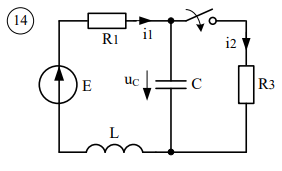 Пример выполнения:Анализ переходных процессов в линейных электрических цепях состо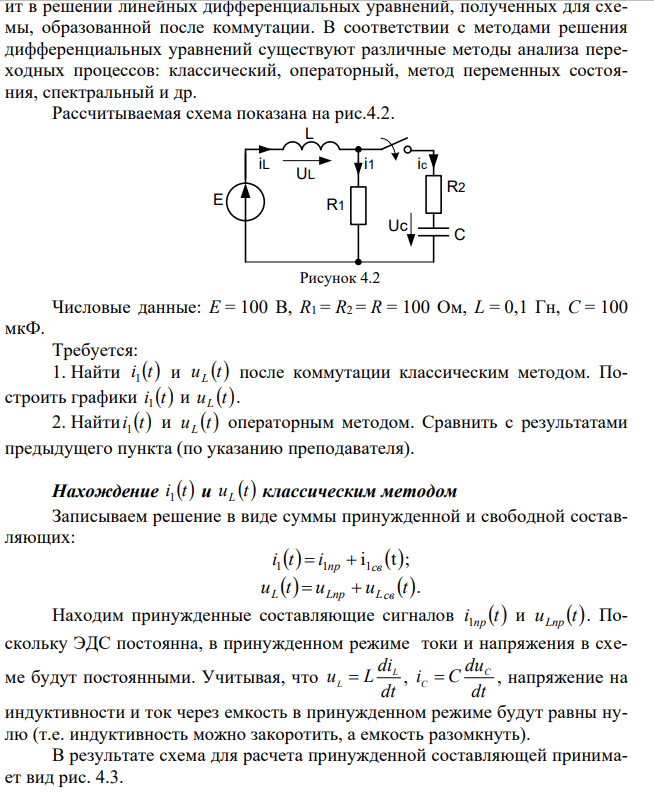 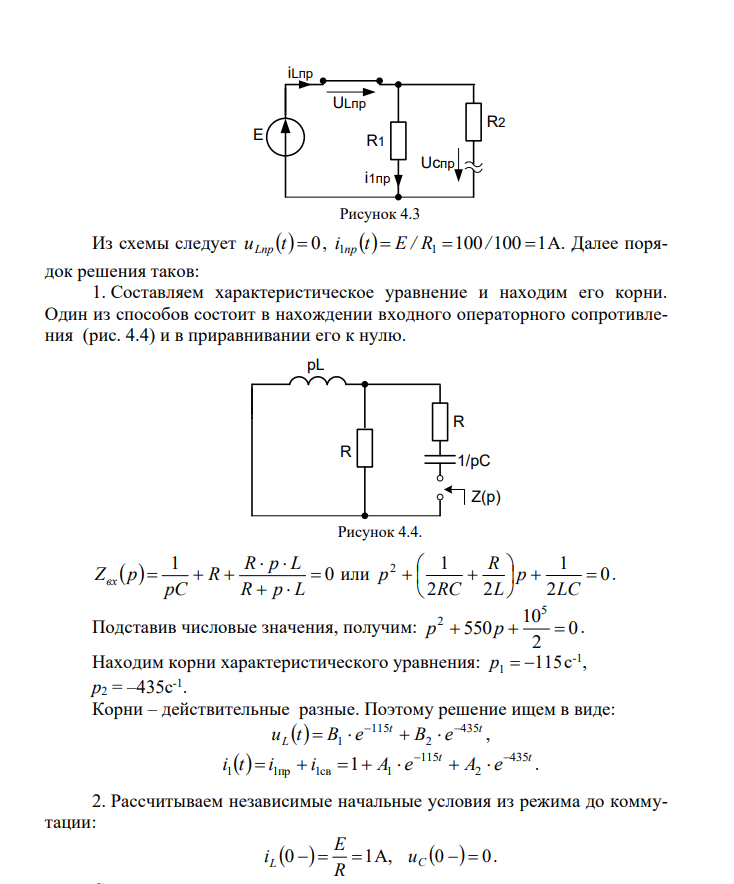 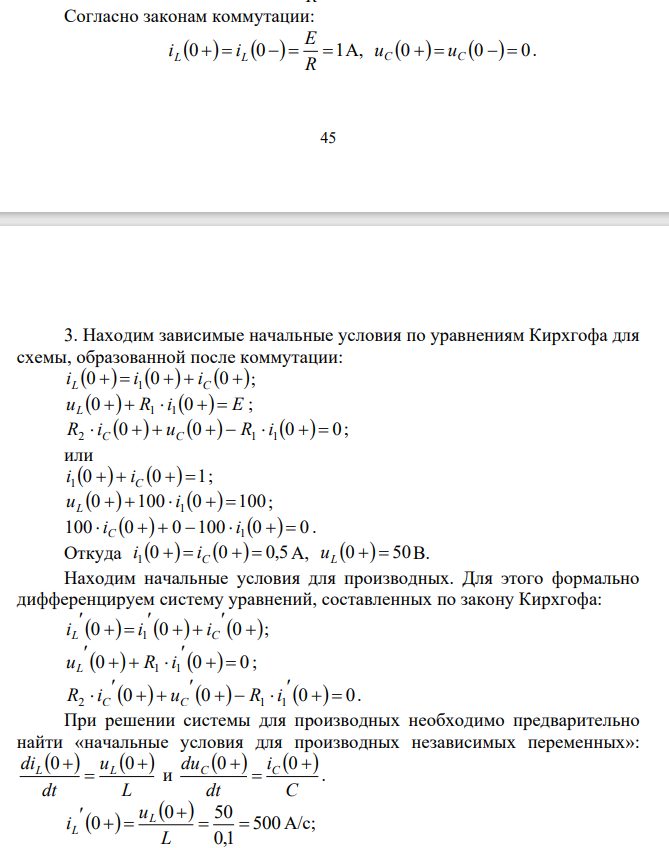 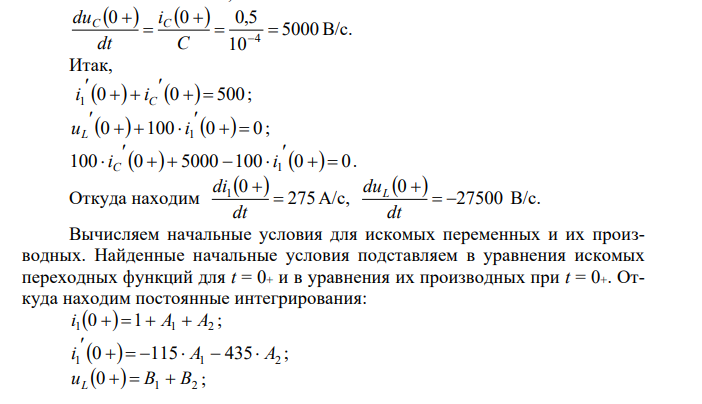 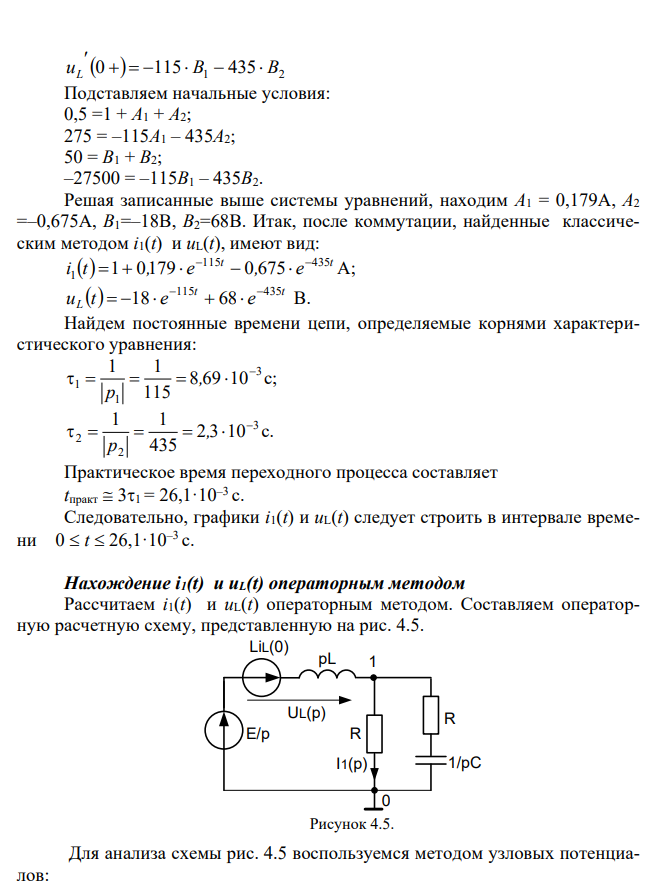 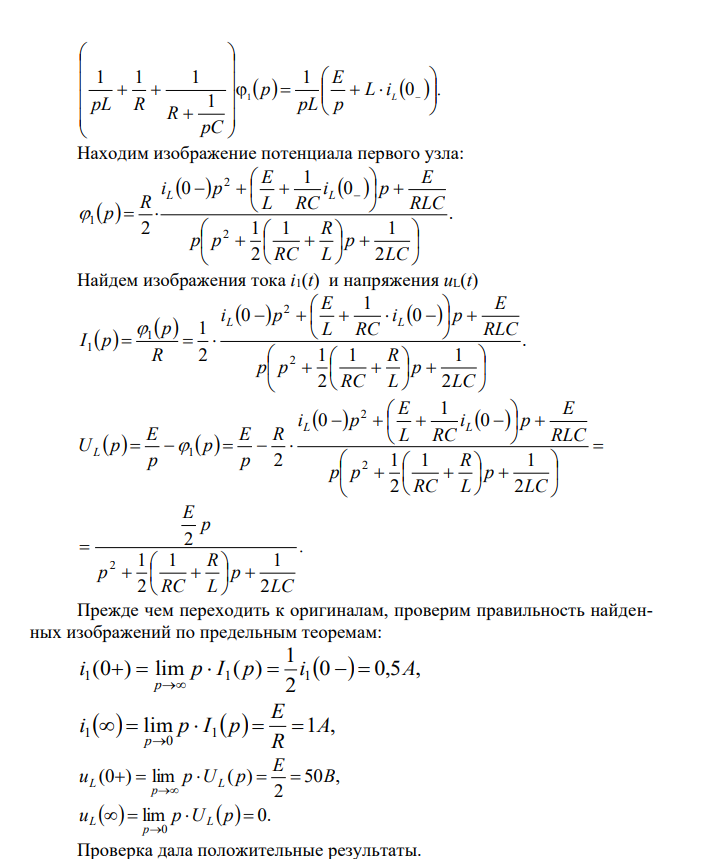 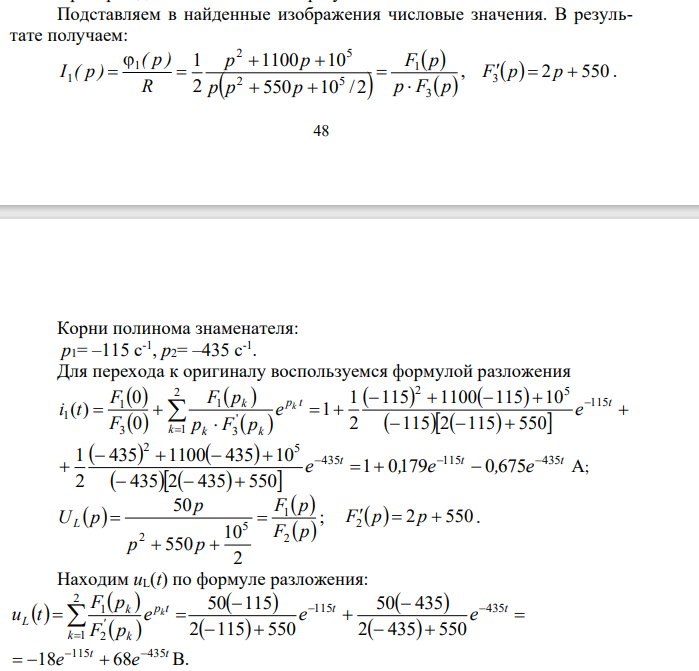 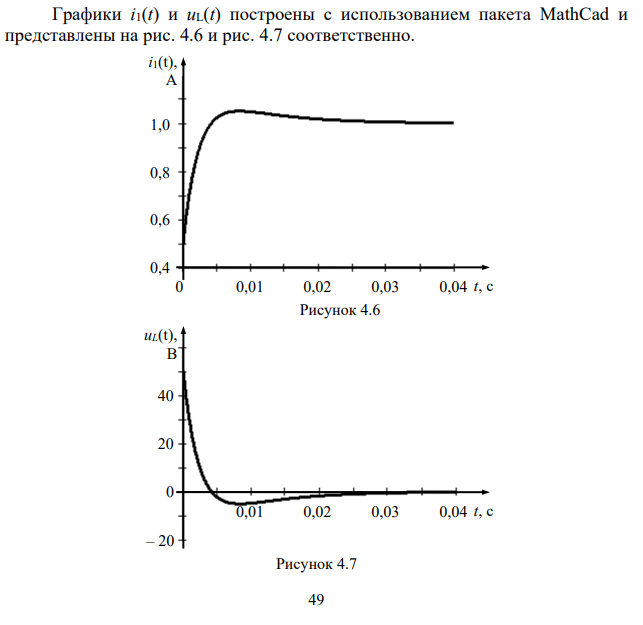 ВариантE,ВR1, омR2, ОмR3, ОмL, мГнС, мкФС, мкФС, мкФС, мкФС, мкФРасчитываемыезависимостиВариантE,ВR1, омR2, ОмR3, ОмL, мГн№1№2№3№4№5Расчитываемыезависимости141001040-125170i1(t), i2(t), uC(t)